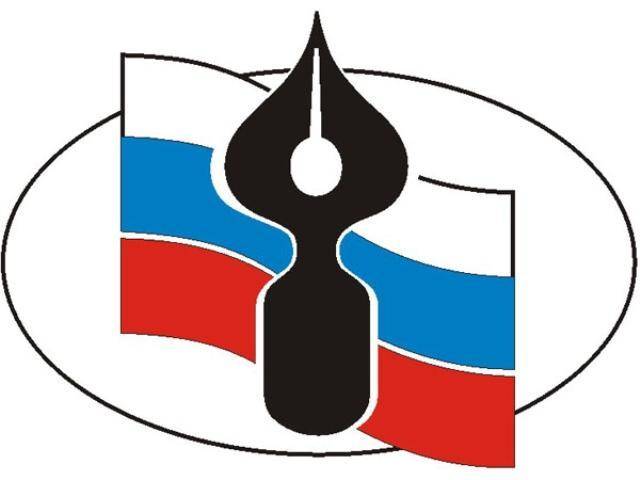 Забайкальскоерегиональное отделение Союза журналистов РоссииСписок журналистов, исключенных и выбывших из Забайкальского регионального отделения Союза журналистов РоссииАпрелков Виталий Юрьевич  – за неуплатуБиндюрова Елена Викторовна – за неуплатуБратышева Нина Николаевна – в связи с отъездомБумагин Сергей Александрович – за неуплатуДианов Виктор Григорьевич – за неуплату Золотова Людмила Александровна – за неуплатуКомиссарова Лариса Васильевна – в  связи с отъездом Кондратьев Андрей Владимирович – за неуплатуКошелева Татьяна Михайловна – за неуплату Лоскутов Олег Аркадьевич – в связи с отъездомМартыненко Юрий Дмитриевич – по собственному желаниюМетелев Андрей Сергеевич – в связи с отъездомНекрасова Марина Сергеевна – в связи с отъездомНосырева Ирина Анатольевна – за неуплатуПредун Анастасия Николаевна – в связи с отъездомПушкина Галина Спиридоновна – в связи с отъездомСамодурова Людмила Алексеевна – в связи с отъездомСлущенко Марина Игоревна – в связи с отъездомФомичёва Галина Михайловна – за неуплату Цурик Инна Михайловна – за неуплатуЩербакова Ирина Георгиевна – за неуплату